HLEDEJ STÍNY!HLEDEJ STÍNY!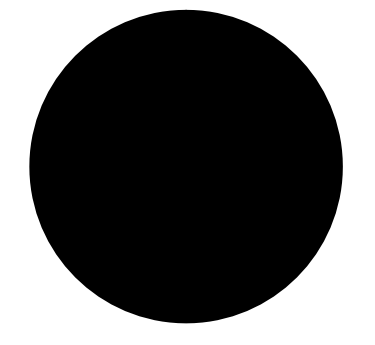 HLEDEJ STÍNY!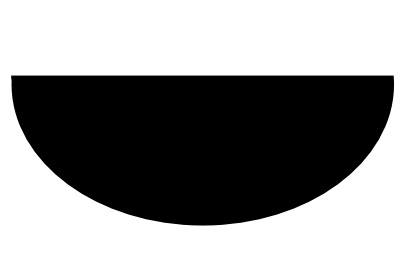 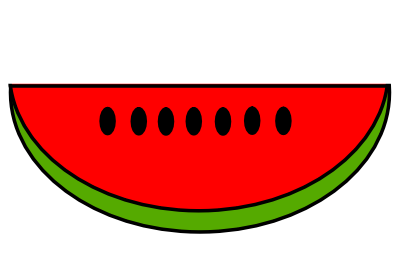 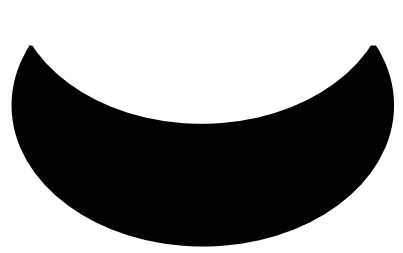 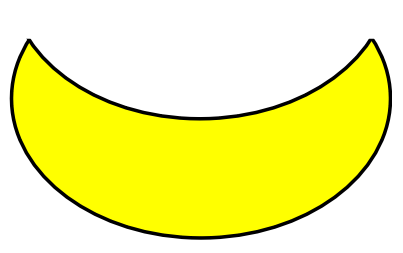 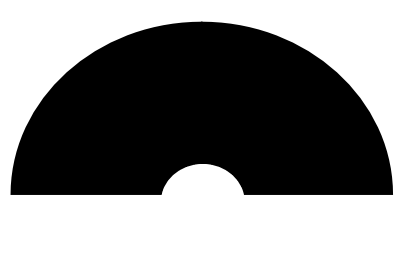 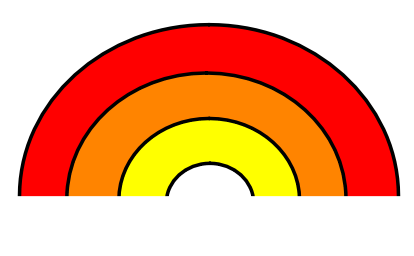 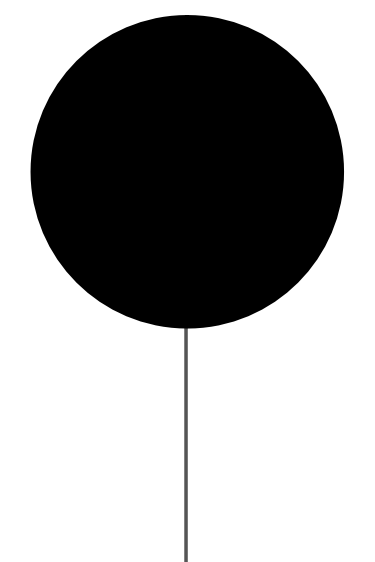 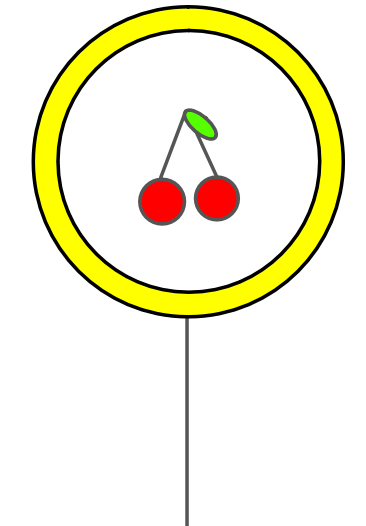 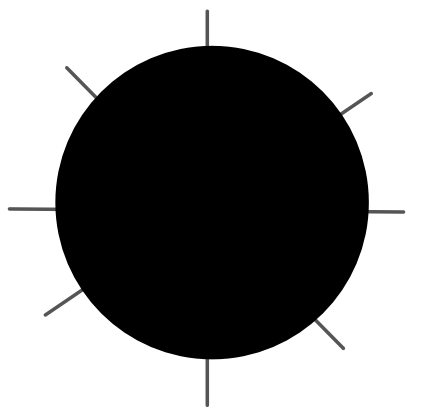 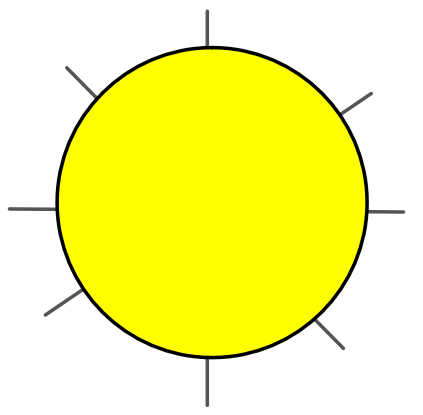 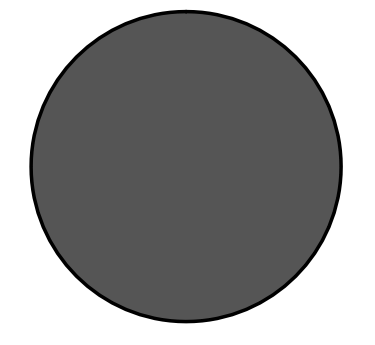 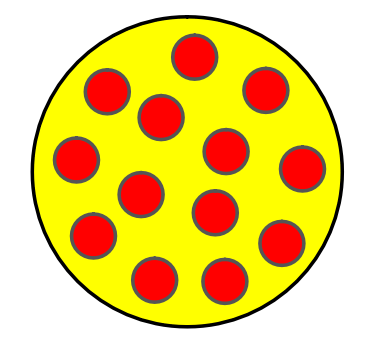 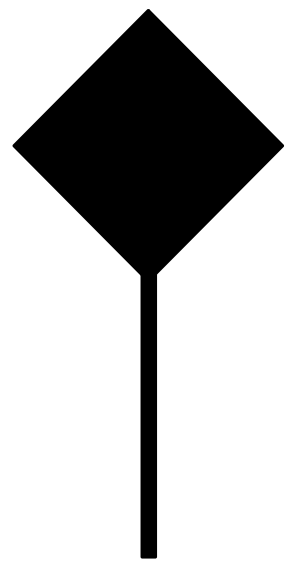 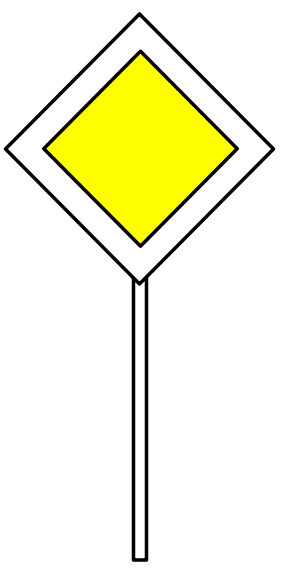 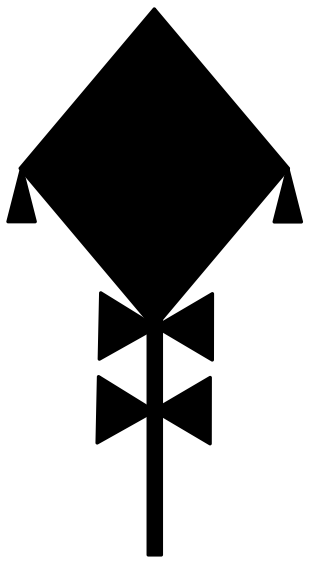 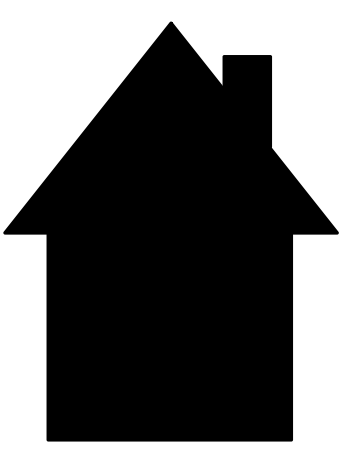 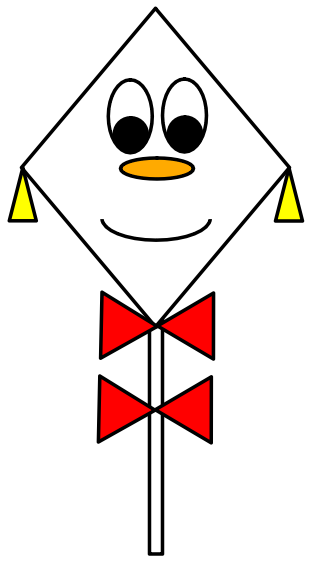 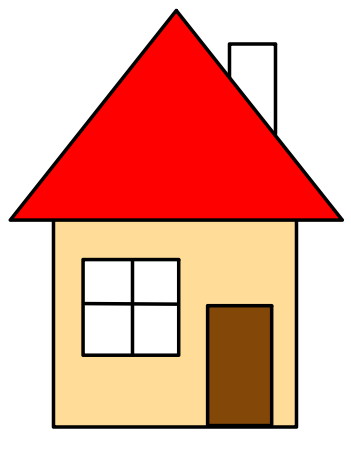 